Reading in Year 3Apply their knowledge of root words, prefixes and suffixes (English Appendix 1)Read aloud and to understand the meaning of new words they meetRead further exception words, noting unusual correspondences between spelling and soundListen to and discussing a wide range of fiction, poetry, plays and non-fiction	Use dictionaries to check the meaning of words that they have read Increase their familiarity with a wide range of books, including fairy stories, myths and legends, and retell some of these orallyIdentify themes and conventions in a wide range of booksPrepare poems and play scripts to read aloud and to perform, showing understanding through intonation, tone, volume and action	Discuss and clarify the meanings of words, linking new meanings to known vocabularyDiscuss words and phrases that capture the reader’s interest and imaginationRecognise some different forms of poetry checking that the text makes sense to them, discussing their understanding and explaining the meaning of words in contextAsk questions to improve their understanding of a text	Draw inferences such as inferring characters’ feelings, thoughts and motives from their actions, and justifying inferences with evidencePredict what might happen from details stated and implied.	Identify main ideas drawn from more than one paragraph and summarise theseIdentify how language, structure, and presentation contribute to meaning	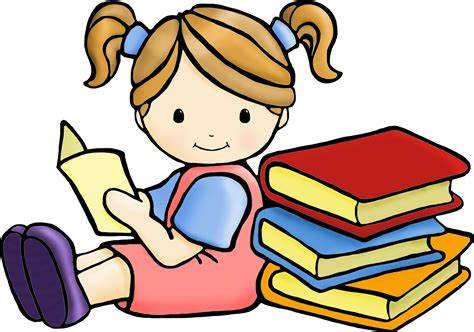 Retrieve and record information from non-fiction texts Participate in discussion about both books that are read to them and those they can read for themselves, taking turns and listening to what others say.